Powiat Iławski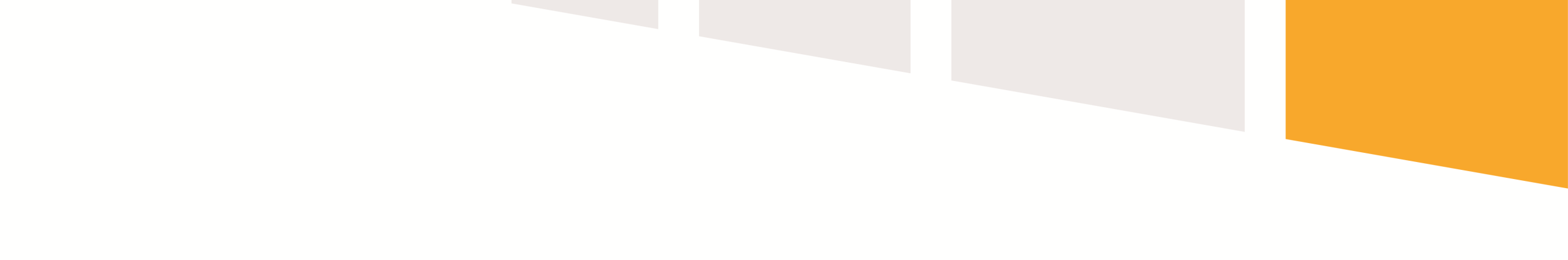 realizuje projekt dofinansowanyz Funduszy Europejskich pn. ,,Geodezja 2017- 2020 – Powiat Iławski,, Celem projektu jest zwiększenie dostępności, stopnia wykorzystania i jakości technologii informacyjno-komunikacyjnych (TIK), a w szczególności zwiększenie podaży publicznych usług świadczonych drogą elektroniczną oraz udostępnienie w sieci informacji sektora publicznego.Dofinansowanie projektu z UE: 2 396 691, 75 zł. 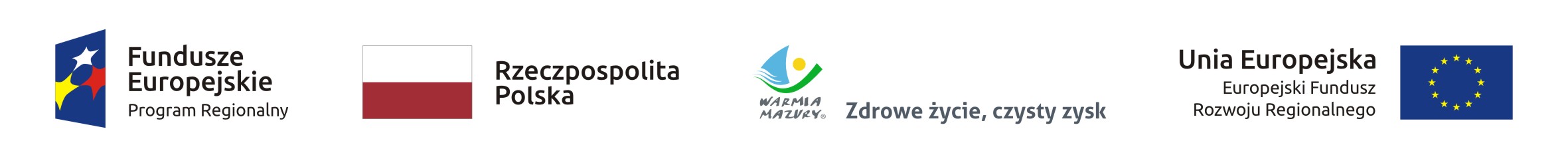 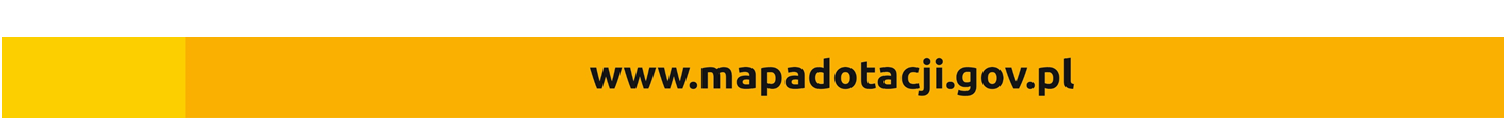 